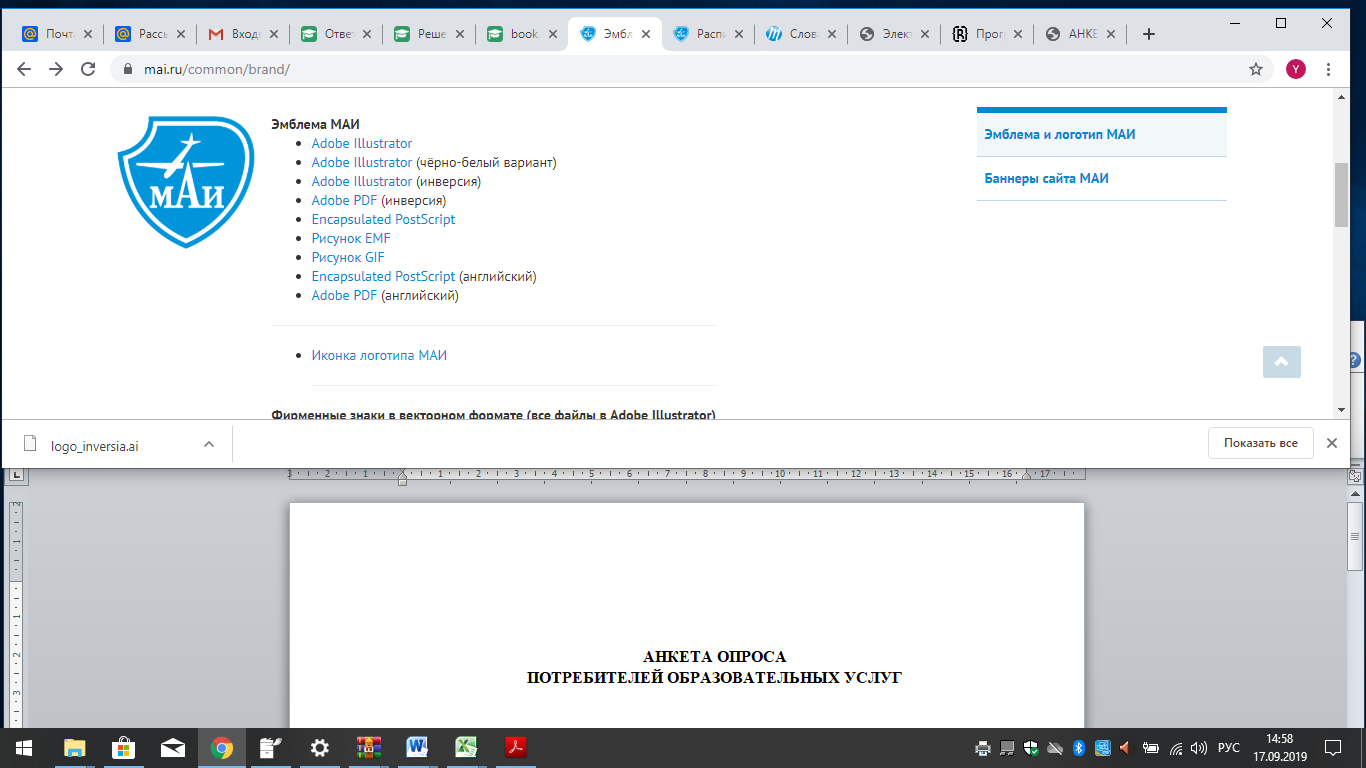 Дата тестирования  20.12.2019
№
ФИОУровень
№ протокола
1Афанасьев Вячеслав Викторович56558
2Ахмедов Нусрат Нумонович
4
6559
3Винницкий Артём Александрович
4
6560
4Декалин Анатолий Анатольевич
36561